Межрегиональное взаимодействие в СФО 9 октября 2014года по приглашению Председателя Общественной палаты Республики Бурятия и в рамках реализации мероприятий ФЦПРО 1.8, 1.9 руководитель ФСП Иркутской области, декан ИРО Т.Б. Князева приняла участие в Гражданском Форуме республики Бурятия, работе дискуссионной площадки, организованной комиссией по науке, образованию и инновационному развитию Общественной палаты Республики  Бурятия по теме: «Общественное участие в развитии и повышении качества системы образования». Модерировали работу площадки  Архинчеев В.Е., председатель комиссии по науке, образованию и инновационному развитию Общественной палаты РБ, и Дамдинов А.В., министр образования и науки Республики Бурятия.На дискуссионной площадке  Т.Б. Князевой был представлен доклад «Инновационный опыт Иркутской области в расширении государственно-общественного управления образованием». Были установлены важные для реализации мероприятий ФЦПРО и межрегионального сотрудничества деловые контакты с зам. руководителя ФЦПРО Ленинградского областного ИРО – д-р. пед. наук, профессором Ширяевым В.Л., зам. председателя комитета по межнациональным отношениям РБ  Бадмацыреновым Д.С., Председателем Общественной палаты Забайкальского края  Лукьяновым Д.А.В работе дискуссионной площадки приняли участие с выступлениями-комментариями: руководитель БОП, заведующий МАДОУ №117 города Ангарска  Бурова Л.М.; тьютор БОП МБОУ СОШ №15 города Ангарска   Хороших И.В.В это же время прошла стажировка по ГОУО слушателей республики Бурятия  по дошкольному образованию  в количестве 37человек (с 1 января 2014 года дошкольному образованию присвоен первый уровень  общего образования).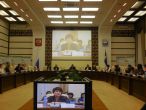 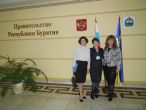 